PLAN RATUNKOWY NURKOWISKA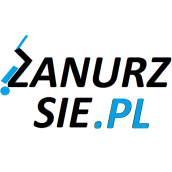 JEZIORO PIASECZNO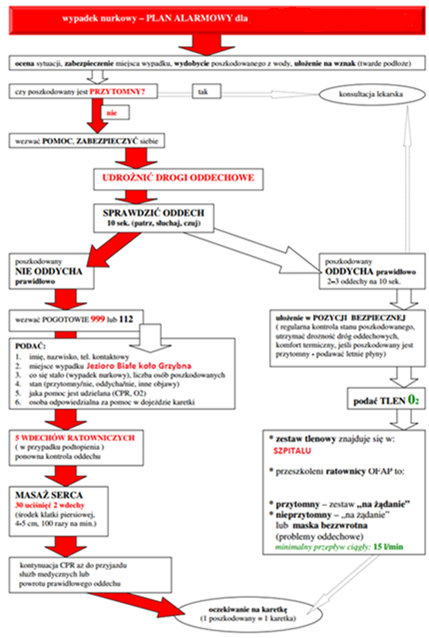 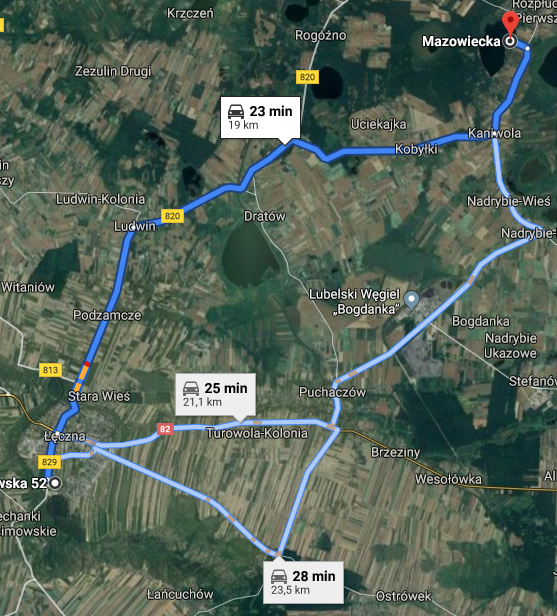 TELEFONY ALARMOWE:PLAN UTWORZONY 24.07.2019r.  - PRZED NURKOWANIEM NALEŻY POTWIERDZIĆ DANEZANURZSIE.PLPortal tworzony przez nurków dla nurkówkontakt@zanurzsie.pl, 506-687-199, www.zanurzsie.plSZPITAL11281 752-65-01ul. Krasnystawska 52, 21-010 Łęczna19 km/24minSTRAŻ POŻARNA99881 752-75-30ul. Przemysłowa 18, 21-010 Łęczna19 km/23minPOLICJA99781 752-72-04Ul. Księży Wrześniewskich 10, 21-010 Łęczna18 km/21minKOMORA DEKOMPRESYJNA81 752-65-01ul. Krasnystawska 52, 21-010 Łęczna19 km/24minLEKARZ DYŻURNY KRAJ22 831-34-40Od 16:00 do 8:00Lotnicze pogotowie Rat.22 22 99 999Ląd LLE 02 - Ludwin 76, 21-075 Ludwin12,5km/15minDAN Polska58 622-51-63Od 8:00 do 15:00